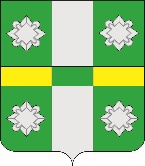 Российская ФедерацияАдминистрацияТайтурского городского поселенияУсольского муниципального района Иркутской областиПОСТАНОВЛЕНИЕ (ПРОЕКТ)От.02.2022г.								№р.п. ТайтуркаОб утверждении формы проверочного листа (списка контрольных вопросов), применяемого при осуществлении муниципального земельного контроля на территории Тайтурского городского поселения Усольского муниципального района Иркутской областиВ соответствии состатьей 72 Земельного кодекса Российской Федерации от 25.10.2001 № 136-ФЗ, Федеральным законом от 06.10.2003 № 131-ФЗ «Об общих принципах организации местного самоуправления в Российской Федерации», Федеральным законом от 31.07.2020 № 248-ФЗ «О государственном контроле (надзоре) и муниципальном контроле в Российской Федерации», постановлением Правительства Российской Федерации от 27.10. 2021 № 1844 «Об утверждении требований к разработке, содержанию, общественному обсуждению проектов форм проверочныхлистов,утверждению, применению, актуализации форм проверочных листов, а также случаев обязательного применения проверочных листов»,  Положением о муниципальном земельном контроле, утвержденным решением Думы Тайтурского городского поселения Усольского муниципального района Иркутской области от 01.12.2021 № 167,руководствуясь статьями 23, 46, 69.1 Устава Тайтурского городского поселения Усольского муниципального района Иркутской области, администрация Тайтурского городского поселения Усольского муниципального района Иркутской областиПОСТАНОВЛЯЕТ:1.Утвердить прилагаемую форму проверочного листа (списка контрольных вопросов), применяемого при осуществлении муниципального земельного контроля на территории Тайтурского городского поселения Усольского муниципального района Иркутской области.         2. Настоящее постановление вступает в силу с 01 марта 2022г.3.Опубликовать настоящее постановление в газете «Новости» и на официальном сайте администрации Тайтурского городского поселения Усольского муниципального района Иркутской области http:// www.taiturka.irkmo.ru/ в информационно-телекоммуникационной сети «Интернет».4. Контроль исполнения настоящего постановления оставляю за собой.УТВЕРЖДЕНАпостановлениемадминистрацииТайтурского городского поселения Усольского  муниципального района Иркутской областиОт __.02.2022г. №________________________________________________________________________(наименование органа муниципального земельного контроля)Муниципальный земельный контроль(вид муниципального контроля)Проверочный лист (список контрольных вопросов), применяемый при проведении проверок соблюдения требований земельного законодательства в отношении юридических лиц и индивидуальных предпринимателейпри осуществлении муниципального земельного контроля на территории Тайтурского городского поселения Усольского муниципального района Иркутской областиПеречень вопросов, отражающих содержание обязательных требований, ответы на которые однозначно свидетельствуют о соблюдении или несоблюдении юридическим лицом, индивидуальным предпринимателем обязательных требований, составляющих предмет проверки:Пояснения и дополнения по вопросам, содержащимся в перечне:_________________________________________________________________________________________________________________________________________________________________________________________________________________________________________________________________________________________________________________________________________________________________________________________________Подписи лица (лиц), проводящего (проводящих) проверку:_____________________________________________________________________________Должность, Ф.И.О._____________________________________________________________________________Должность, Ф.И.О.С проверочным листом ознакомлен(а):_____________________________________________________________________________(фамилия, имя, отчество (в случае, если имеется), должность руководителя, иного должностного лица или уполномоченного представителя юридического лица, индивидуального предпринимателя,его уполномоченного представителя)"__" _______________ 20__ г. _______________________________________________(подпись)Отметка об отказе ознакомления с проверочным листом:_____________________________________________________________________________(фамилия, имя, отчество (в случае, если имеется), уполномоченного должностного лица (лиц),проводящего проверку)"__" _______________ 20__ г.________________________________________________(подпись)Копию проверочного листа получил(а):_____________________________________________________________________________(фамилия, имя, отчество (в случае, если имеется), должность руководителя, иного должностного лица или уполномоченного представителя юридического лица, индивидуального предпринимателя, его уполномоченного представителя)"__" _______________ 20__ г.________________________________________________(подпись)Отметка об отказе получения проверочного листа:_____________________________________________________________________________(фамилия, имя, отчество (в случае, если имеется), уполномоченного должностного лица (лиц),проводящего проверку)"__" _______________ 20__ г. ________________________________________________(подпись)И.о. главыТайтурскогогородского поселения Усольскогомуниципального района Иркутской областиЕ.А. ЛеоноваФорма проверочного листа (списка контрольных вопросов), применяемого при осуществлении муниципального земельного контроля на территории Тайтурского городского поселения Усольского муниципального района Иркутской областиМесто под QR-код1.Наименование юридического лица, фамилия, имя, отчество (при наличии) индивидуального предпринимателя, его идентификационный номер налогоплательщика (ИНН)2. Наименование контрольного мероприятия3. Дата заполнения4. Наименование объекта муниципального контроля, в отношении которого проводится контрольное мероприятие5. Место проведения проверки с заполнением проверочноголиста 6. Реквизиты распоряжения о проведении проверки юридического лица, индивидуального предпринимателя (номер, дата распоряжения)7. Учетный номер проверки и дата присвоения учетного номера проверки в едином реестре проверок8. Должность, фамилия и инициалы должностного лица администрацииТайтурского городского поселения Усольского муниципального района Иркутской области, проводящего проверку и заполняющего проверочный лист№ п/пПеречень вопросовРеквизиты правового акта, содержащего обязательные требованияВарианты ответаВарианты ответаВарианты ответаПримечание№ п/пПеречень вопросовРеквизиты правового акта, содержащего обязательные требованияданетНеприменимоПримечание1Используется ли земельный участок в соответствии с установленным целевым назначением и (или) видом разрешенного использования?пункт 2 статьи 7, статья 42 Земельного кодекса Российской Федерации2Имеются ли права, предусмотренные законодательством Российской Федерации, на используемый земельный участок (используемые земельные участки, части земельных участков)?пункт 1 статьи 25 Земельного кодекса Российской Федерации3Соответствует ли площадь используемого земельного участка площади земельного участка, указанной в правоустанавливающих документах?пункт 1 статьи 25, пункт 1статьи 26 Земельного кодекса Российской Федерации4В случаях если использование земельного участка (земельных участков), находящегося (находящихся) в муниципальной собственности, на основании разрешения на использование земель или земельных участков привело к порче либо уничтожению плодородного слоя почвы в границах таких земель или земельных участков, приведены ли земли или земельные участки в состояние, пригодное для использования в соответствии с видом разрешенного использования?пункт 5 статьи 13, подпункт1 статьи 39.35 Земельного кодекса Российской Федерации5В случае если действие сервитута прекращено, исполнена ли в отношении которого установлен сервитут, обязанность привести земельный участок в состояние, пригодное для использования, в соответствии с видом разрешенного использования?пункт 5 статьи 13, подпункт 9 пункта 1 статьи 39.25., пп.11 п.4 статьи 39.43., п.8 статьи 39.50. Земельного кодекса Российской Федерации6Выполнена ли обязанность переоформленияправа постоянного (бессрочного) пользования земельным участком (земельными участками) на право аренды земельного участка (земельных участков) или приобрести земельный участок (земельные участки) в собственность?пункт 2 статьи 3 Федерального закона от 25.10.2001 № 137-ФЗ «О введении в действие Земельного кодекса Российской Федерации»7Соблюдено ли требование об обязательности использования (освоения) земельного участка в сроки, установленные законодательством?статья 42 Земельного кодекса Российской Федерации, статья 284 Гражданского кодекса Российской Федерации, абзац 6 пункта 2 статьи 45 Земельного кодекса Российской Федерации8Своевременно ли производятся платежи за землю?абзац шестой статья 42 Земельного кодекса Российской Федерации9Сохранены ли межевые, геодезические и другие специальные знаки, установленные на земельных участках в соответствии с законодательством?статья 42 Земельного кодекса Российской Федерации10Соблюдаются ли при использовании земельных участков требования градостроительных регламентов, строительных, экологических, санитарно-гигиенических, противопожарных и иных правил, нормативов?статья 42 Земельного кодекса Российской Федерации11Допускается ли загрязнение, истощение, деградация, порча, уничтожение земель и почв и иное негативное воздействие на земли и почвы?статья 42 Земельного кодекса Российской Федерации (статья 8.7.Кодекса Российской Федерации об административных правонарушениях)